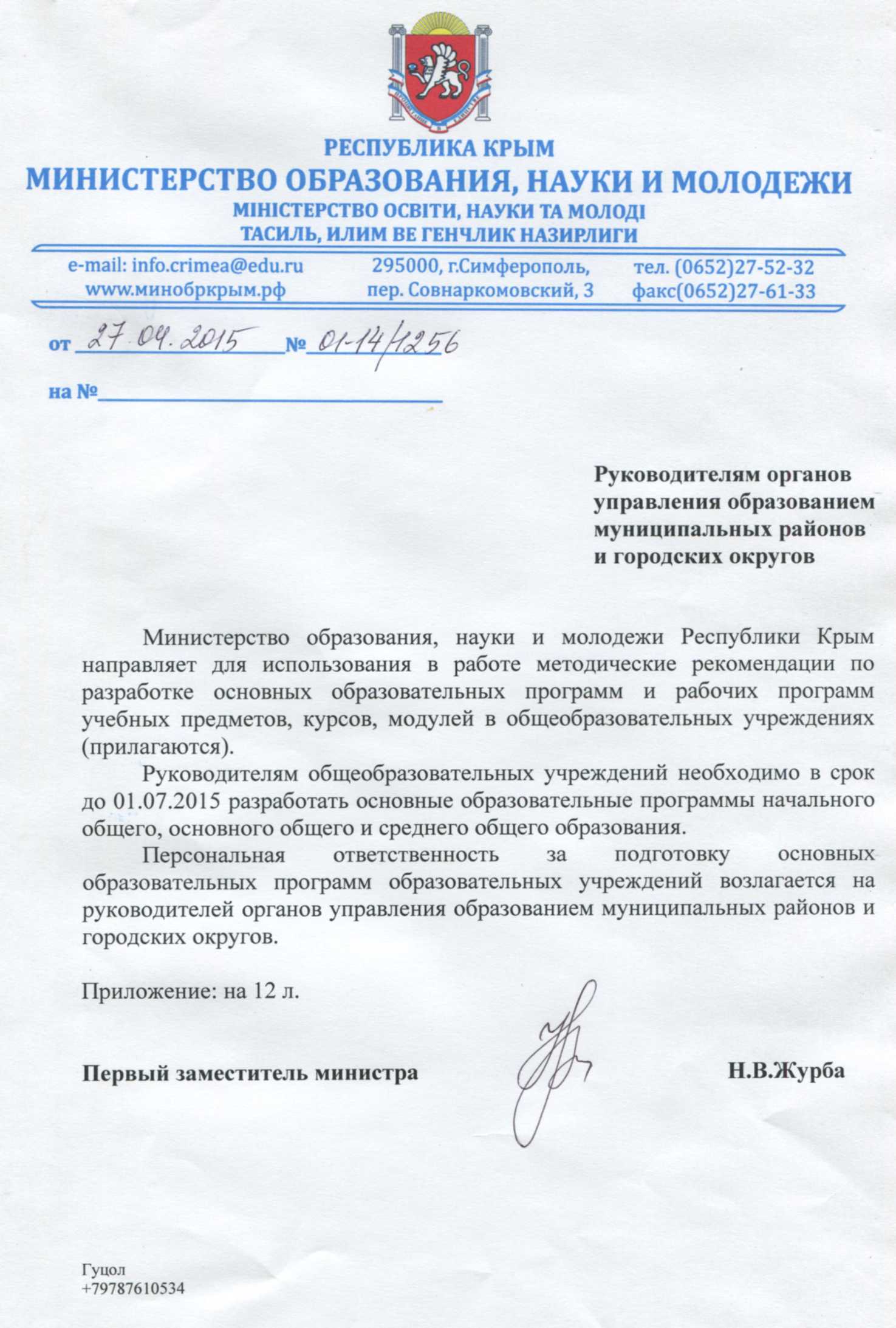 РЕШЕНИЕОб утверждении методических рекомендаций по разработке основных образовательных программ, рабочих программ учебных предметов, курсов, модулейв общеобразовательных учреждениях          Заслушав информацию первого проректора Крымского республиканского института последипломного педагогического образования Денисенко И.К., начальника управления по надзору и контролю в сфере образования Бойко В.К. о методических рекомендациях по разработке основных образовательных программ общего образования, рабочих программ учебных предметов, курсов, модулей, календарного учебного графика общеобразовательных учреждений, с целью обеспечения организованного начала 2015/2016 учебного года в общеобразовательных учреждениях Республики Крым, приведения деятельности общеобразовательных учреждений в соответствие с требованиями законодательства Российской Федерации об образовании, коллегияР Е Ш И Л А:Утвердить методические рекомендации по разработке основных образовательных программ общего образования, рабочих программ учебных предметов, курсов, модулей в общеобразовательных учреждениях (приложения 1 – 2).Государственному бюджетному образовательному учреждению дополнительного профессионального образования Республики Крым «Крымский республиканский институт постдипломного педагогического образования» (Рудяков А.Н.) провести обучающие семинары для руководителей органов управления образованием, муниципальных методических служб по вопросам разработки основных образовательных программ общего образования.Руководителям органов управления образованием муниципальных районов и городских округов:До 15.05.2015 провести совещания с руководителями общеобразовательных учреждений по вопросам разработки основных образовательных программ.До 01.07.2015 обеспечить разработку основных образовательных программ всеми общеобразовательными учреждениями.Персональную ответственность за разработку и внедрение основных образовательных программ общеобразовательных учреждений возложить на руководителей органов управления образованием муниципальных районов и городских округов.Контроль за выполнением данного решения возложить на первого заместителя министра Журбу Н.В.Председатель коллегии                                                      Н.Г. ГончароваСекретарь коллегии                                                           О.Р. Доненко                                                                                               Приложение 1                                                                                                к письму                                                                                                 Министерства образования, науки                                                                                                 и молодежи Республики Крым                                                                                               от 27.04.2015 №01-14/1256Методические рекомендации по разработке основных образовательных программ в общеобразовательных учрежденияхОбразовательная программа – комплекс основных характеристик образования (объем, содержание, планируемые результаты), организационно-педагогических условий и форм аттестации, который представлен в виде учебного плана, календарного учебного графика, рабочих программ учебных предметов, курсов, дисциплин (модулей), иных компонентов, а также оценочных и методических материалов.К основным общеобразовательным программам относятся образовательные программы дошкольного образования, начального общего образования, основного общего образования, среднего общего образования.Образовательные программы самостоятельно разрабатываются и утверждаются организацией, осуществляющей образовательную деятельность, в соответствии с федеральными государственными образовательными стандартами, примерными основными образовательными программами с привлечением органов самоуправления образовательного учреждения, обеспечивающих государственно-общественный характер управления образовательным учреждением.Основная образовательная программа должна соответствовать типу образовательного учреждения и уровню образования.В общеобразовательных учреждениях должны быть разработаны следующие основные образовательные программы:Основная образовательная программа начального общего образования (1-4 классы) в соответствии с федеральным государственным стандартом начального общего образования, утвержденным приказом Министерства образования и науки Российской Федерации от 06.10.2009 №373 (с изменениями).Основная образовательная программа основного общего образования (5-9 классы) в соответствии с федеральным государственным стандартом основного общего образования, утвержденным приказом Министерства образования и науки Российской Федерации от 17.12.2010 №1897 (с изменениями).Основная образовательная программа основного общего образования (5-9 классы) в соответствии с федеральным компонентом государственных образовательных стандартов начального общего, основного общего и среднего (полного) общего образования, утвержденных приказом Министерства образования Российской Федерации от 05.03.2004 №1089 (с изменениями). Основная образовательная программа среднего общего образования (10-11 классы) в соответствии с федеральным компонентом государственных образовательных стандартов начального общего, основного общего и среднего (полного) общего образования, утвержденных приказом Министерства образования Российской Федерации от 05.03.2004 №1089 (с изменениями).Основная образовательная программа разрабатывается на весь уровень образования и представляет собой целостный документ, отражающий образовательную траекторию обучающихся.Требования к структуре, объему, условиям реализации и результатам освоения общеобразовательных программ определяются соответствующими  федеральными государственными образовательными стандартами (второго поколения).Основная образовательная программа начального общего образования и основного общего образования в соответствии с федеральными государственными образовательными стандартами (второго поколения) должна содержать три раздела: целевой, содержательный и организационный.Целевой раздел определяет общее назначение, цели, задачи и планируемые результаты реализации основной образовательной программы, а также способы определения достижения этих целей и результатов.Содержательный раздел определяет общее содержание образования и включает программы, ориентированные на достижение личностных, предметных и метапредметных результатов.Организационный раздел определяет общие рамки организации образовательного процесса, а также механизмы реализации основной образовательной программы.Краткое содержание разделов (пунктов) основной образовательной программы в соответствии с федеральными государственными образовательными стандартами начального общего и основного общего образования	При разработке основных образовательных программ основного общего и среднего общего образования в соответствии с федеральным компонентом государственных образовательных стандартов основного общего и среднего (полного) общего образования, утвержденных приказом Министерства образования Российской Федерации от 05.03.2004 №1089 (с изменениями) рекомендуем следующую структуру:- пояснительная записка;- учебный план; - календарный учебный график; - рабочие программы учебных предметов, курсов, дисциплин (модулей), иных компонентов; - оценочные материалы; - методические материалы.Краткое содержание разделов (пунктов) основной образовательной программы в соответствии с федеральным компонентом государственных образовательных стандартов основного общего и среднего общего образованияПриложение 2                                                                                                к письму                                                                                               Министерства образования, науки                                                                                                 и молодежи Республики Крым                                                                                               от 27.04.2015 №01-14/1256Методические рекомендации по разработке рабочих программ учебных предметов, курсов, модулей в общеобразовательных учрежденияхОбщие положения1. Цель рабочей программы — создание условий для планирования, организации и управления образовательным процессом по определенной учебной дисциплине (образовательной области).2.  Задачи программы:• дать представление о практической реализации компонентов государственного образовательного стандарта при изучении конкретного учебного предмета (курса, дисциплины, модуля);• определить содержание, объем, порядок изучения учебного предмета    (курса, дисциплины, модуля) с учетом целей, задач и особенностей образовательного процесса общеобразовательного учреждения и контингента обучающихся.3. Функции рабочей программы:нормативная, то есть является документом, обязательным для выполнения в полном объеме;целеполагающая, то есть определяет ценности и цели, ради достижения которых она введена в ту или иную образовательную область;определяющая содержание образования, то есть фиксирует состав элементов содержания, подлежащих освоению обучающимися (требования к минимуму содержания), а также степень их трудности;процессуальная, то есть определяет логическую последовательность освоения элементов содержания, организационные формы и методы, средства и условия обучения;оценочная, то есть выявляет уровни освоения элементов содержания, объекты контроля и критерии оценки  планируемых результатов освоения материала обучающимися.4. Разработка и утверждение рабочих программ относится к компетенции образовательного учреждения и реализуется им самостоятельно.5. Рабочая программа входит в состав содержательного раздела основной образовательной программы.6. Во избежание разночтений на уровне общеобразовательного учреждения  рекомендуется разработать единые подходы к написанию и оформлению рабочих программ, закрепив их локальным нормативным актом – Положением о рабочей программе.При составлении, согласовании и утверждении рабочей программы должно быть обеспечено ее соответствие следующим документам:федеральному государственному образовательному стандарту начального общего или основного общего образования (ФГОС), или федеральному компоненту государственного образовательного стандарта общего образования (ФКГОС);примерной программе дисциплины, внесенной в реестр примерных основных образовательных программ;федеральному перечню  учебников, утвержденных, рекомендованных (допущенных) к использованию в образовательном процессе в образовательных учреждениях, реализующих программы общего образования;учебному плану общеобразовательного учреждения;   требованиям к оснащению образовательного процесса в соответствии с основной образовательной программой общеобразовательного учреждения.Рабочая программа составляется учителем-предметником по определенному учебному предмету. Допускается разработка рабочей программы группой педагогов, работающих на одной параллели классов.Целесообразно составление рабочей программы для каждой параллели (класса) на один учебный год, но не исключается разработка и на уровень образования.Рабочая программа учебного предмета, дисциплины, курса (модуля) является основой для создания учителем календарно-тематического планирования учебного курса на каждый учебный год. Утверждение программы предполагает следующие процедуры:обсуждение программы на заседании предметного методического объединения до 20 августа;получение согласования у заместителя директора, курирующего данного педагога, предмет, курс, направление деятельности и пр. до 25 августа;программа вводится в действие приказом руководителя образовательной организации не позднее 01 сентября.Допускается проведение экспертизы программы с привлечением внешних экспертов.В случае несоответствия программы установленным требованиям заместитель директора, курирующий предметное направление, направляет программу на доработку с указанием конкретного срока исполнения.Все изменения, дополнения, которые педагоги вносят в программу в течение учебного года, должны быть согласованы с заместителем директора, курирующим данного педагога, предмет, курс, направление деятельности и пр.Опираясь на примерную программу дисциплины, утвержденную Министерством образования и науки Российской Федерации (или авторскую программу, прошедшую экспертизу и апробацию) составитель рабочей программы может:  раскрывать содержание разделов, тем, обозначенных в ФГОС или ФКГОС; расширять, углублять, изменять, формировать содержание обучения, не допуская исключения программного материала; устанавливать последовательность изучения учебного материала;распределять время, отведенное на изучение курса, между разделами и темами, уроками по их дидактической значимости, а также исходя из материально-технических ресурсов школы; конкретизировать требования к результатам освоения основной образовательной программы обучающимися; включать материал регионального компонента по предмету;выбирать, исходя из стоящих перед предметом задач, методики и технологии обучения и контроля уровня подготовленности обучающихся;заменять лабораторные работы, практические и экспериментальные работы другими сходными по содержанию, в соответствии с поставленными целями;распределять резервное время.Если в примерной  или авторской программе не указано распределение часов по разделам и темам, а указано только общее количество часов, учитель в рабочей программе распределяет часы по разделам и темам самостоятельно, ориентируясь на используемые учебно-методические комплексы и индивидуальные особенности обучающихся.Учителя обязаны сдавать в учебную часть копию рабочей программы на электронном носителе с проставленными датами до конца учебного года, с целью использования их учителями – предметниками на момент замещения уроков.Структура рабочей программыТитульный лист.Пояснительная записка, в которой конкретизируются общие цели начального общего образования с учетом специфики учебного предмета, курса.Общая характеристика учебного предмета, курса.Описание места учебного предмета, курса в учебном плане.Планируемые результаты освоения конкретного учебного предмета, курса.Содержание учебного предмета, курса.Тематический план.Календарно-тематическое планирование с определением основных видов учебной деятельности обучающихся. Критерии оценивания.Описание учебно-методического и материально-технического обеспечения образовательного процесса.Приложения к программе (при необходимости).	Все структурные элементы рабочей программы должны быть четко выделены и соответствовать определенным требованиям к ним.Требования к структурным элементам рабочей программыОформление рабочей программыВ общеобразовательном учреждении разрабатывается единый подход к оформлению рабочей программы согласно общепринятым требованиям к компьютерному набору. Страницы пронумеровываются, рабочая программа прошивается и скрепляется печатью образовательного учреждения и подписью руководителя общеобразовательного учреждения.                                                    КОЛЛЕГИЯМИНИСТЕРСТВА ОБРАЗОВАНИЯ, НАУКИ И МОЛОДЕЖИ                                          РЕСПУБЛИКИ КРЫМ22 апреля 2015 годаг. Симферополь№ 2/2№ п/пНаименование разделов, пунктов Основное содержание1.Целевой1.1.Пояснительная запискаРаскрываются цели и задачи реализации программы, принципы и подходы к её формированию.1.2.Планируемые результаты освоения обучающимися основной образовательной программыС опорой на требования стандарта уточняются и конкретизируются личностные, предметные и метапредметные результаты: с одной стороны, они адекватно отражают требования стандарта, с другой стороны, учитывают специфику образовательного процесса в общеобразовательном учреждении.1.3.Система оценки достижения планируемых результатов освоения основной образовательной программыОписываются цели, направления, формы, методы, процедуры, инструментарий и другие параметры контрольно-диагностической деятельности общеобразовательного учреждения, которые позволяют осуществлять оценку качества образовательного процесса в общеобразовательном учреждении, достижение учащимися планируемых результатов освоения основной образовательной программы. Раздел включает также сведения о внешней системе оценки результатов деятельности общеобразовательного учреждения.2.Содержательный2.1.Программа развития универсальных учебных действийВключает характеристику универсальных учебных действий (личностных, регулятивных, познавательных, коммуникативных), отражает систему работы общеобразовательного учреждения по их развитию. Отражает формирование компетенций обучающихся в области использования информационно-коммуникационных технологий, учебно-исследовательской и проектной деятельности.2.2.Программы отдельных учебных предметов, курсовСодержит учебные программы учебных предметов, курсов, в том числе интегрированных, в соответствии с учебным планом школы.2.3.Программа воспитания и социализацииВключает такие направления, как духовно-нравственное развитие и воспитание, социализация и профессиональная ориентация, формирование экологической культуры, здорового и безопасного образа жизни.2.4.Программа коррекционной работы Разрабатывается при наличии в общеобразовательном учреждении детей с ограниченными возможностями здоровья. Раскрывает особенности организационных, психолого-медико-педагогических, методических, дидактических, материально-технических и иных условий общеобразовательного учреждения.  3.Организационный3.1.Учебный планСоставляется на основе Базисного учебного плана примерной основной образовательной программы. Отражает состав учебных предметов и распределение учебного времени по классам и предметам, направления и формы организации внеурочной деятельности. Отражает особенности содержания образования в общеобразовательном учреждении: распределение часов части учебного плана, формируемой участниками образовательного процесса, возможности реализации индивидуальных потребностей обучающихся и другие. Основная образовательная программа может включать как один, так и несколько учебных планов.3.2.Календарный учебный графикКалендарный учебный график должен определять чередование учебной деятельности (урочной и внеурочной) и плановых перерывов при получении образования для отдыха и иных социальных целей (каникул) по календарным периодам учебного года и включать даты начала и окончания учебного года, продолжительность учебного года, четвертей (триместров), сроки и продолжительность каникул, сроки проведения промежуточных аттестаций.3.3.План внеурочной деятельностиПлан внеурочной деятельности обеспечивает учет индивидуальных особенностей и потребностей обучающихся через организацию внеурочной деятельности по направлениям развития личности (спортивно-оздоровительное, духовно-нравственное, социальное, общеинтеллектуальное, общекультурное), определяет состав и структуру направлений, формы организации, объем внеурочной деятельности.3.4.Система условий реализации основной образовательной программыСодержит описание условий реализации основной образовательной программы в соответствии с требованиями стандарта, планирование работы по формированию недостающих условий, механизмы контроля состояния системы условий.№ п/пНаименование разделов Основное содержание1Пояснительная запискаРаскрываются цели и задачи реализации программы, принципы и подходы к её формированию в соответствии с федеральным компонентом государственных образовательных стандартов основного общего и среднего общего образования. 2Учебный планФормируется на основе Федерального базисного учебного плана и примерных учебных планов для образовательных учреждений Российской Федерации, реализующих программы общего образования, утвержденных приказом Министерства образования Российской Федерации от 09.03.2004 №1312 (в редакции приказа от 03.06.2011 №1994). Отражает состав учебных предметов, распределение учебного времени по классам и предметам, распределение часов регионального компонента и компонента общеобразовательного учреждения. Основная образовательная программа может включать как один, так и несколько вариантов учебных планов.3Календарный учебный графикКалендарный учебный график должен определять чередование учебной деятельности и плановых перерывов при получении образования для отдыха и иных социальных целей (каникул) по календарным периодам учебного года:- даты начала и окончания учебного года;- продолжительность учебного года, четвертей (триместров);- продолжительность учебной недели;- сроки и продолжительность каникул;- продолжительность уроков;- сменность занятий;- сроки проведения промежуточных аттестаций;- сроки проведения государственной итоговой аттестации.4Рабочие программы учебных предметов, курсов, дисциплин (модулей)Содержит рабочие программы отдельных учебных предметов, курсов, дисциплин (модулей) в соответствии с утвержденным учебным планом школы и включает:- титульный лист;- пояснительную записку;- общую характеристику учебного предмета, курса;- описание места учебного предмета, курса в учебном плане;- планируемые результаты освоения конкретного учебного предмета, курса;- содержание учебного предмета, курса;- тематический план;- календарно-тематическое планирование; - критерии оценивания;- описание учебно-методического и материально-технического обеспечения образовательного процесса;- приложения к программе (при необходимости).5Оценочные материалыКонтрольно-измерительные материалы для осуществления административного контроля, порядок которого определен локальным нормативным актом общеобразовательного учреждения.6Методические материалыУчебно-методический комплекс обеспечения образовательного процесса по учебным предметам (класс, название учебного предмета, наименование примерной образовательной программы, учебная литература в соответствии с федеральным перечнем учебников).Элементы рабочей программыСодержание элементов рабочей программыСодержание элементов рабочей программыТитульный листПолное наименование образовательного учреждения(в соответствии с лицензией);название учебного предмета, дисциплины (модуля), курса, для изучения которого написана программа;указание параллели или уровня общего образования, в которых изучается курс;уровень изучения предмета – базовый или профильный;Ф.И.О. учителя;Грифы: рассмотрения (с указанием № и даты протокола заседания методического объединения),  согласования с заместителем директора по учебно-воспитательной работе, утверждения (с указанием даты и номера приказа руководителя образовательного учреждения);год составления рабочей программы.Полное наименование образовательного учреждения(в соответствии с лицензией);название учебного предмета, дисциплины (модуля), курса, для изучения которого написана программа;указание параллели или уровня общего образования, в которых изучается курс;уровень изучения предмета – базовый или профильный;Ф.И.О. учителя;Грифы: рассмотрения (с указанием № и даты протокола заседания методического объединения),  согласования с заместителем директора по учебно-воспитательной работе, утверждения (с указанием даты и номера приказа руководителя образовательного учреждения);год составления рабочей программы.Пояснительная записка Адресность программы: тип (общеобразовательное, специальное и др.) учебного учреждения и определение класса обучающихся; объём программы;нормативные правовые документы, на основе которых разработана рабочая программа;цели и задачи учебного предмета, дисциплин (модуля), курса, решаемые при реализации рабочей программы;характеристика учебного курса, его место в учебном плане;новизна программы (внесённые изменения в примерную (авторскую) программу и их обоснование);УМК, технологии, виды контроля. Адресность программы: тип (общеобразовательное, специальное и др.) учебного учреждения и определение класса обучающихся; объём программы;нормативные правовые документы, на основе которых разработана рабочая программа;цели и задачи учебного предмета, дисциплин (модуля), курса, решаемые при реализации рабочей программы;характеристика учебного курса, его место в учебном плане;новизна программы (внесённые изменения в примерную (авторскую) программу и их обоснование);УМК, технологии, виды контроля.Общая характеристика учебного предмета, курсаУказывается примерная или авторская программа, на основе которой разработана рабочая программа (издательство, год издания); конкретизируются общие цели и задачи общего образования с учетом специфики учебного предмета, курса;общая характеристика учебного процесса: основные технологии, методы, формы обучения;логические связи данного предмета с остальными предметами (разделами) учебного (образовательного) плана.Указывается примерная или авторская программа, на основе которой разработана рабочая программа (издательство, год издания); конкретизируются общие цели и задачи общего образования с учетом специфики учебного предмета, курса;общая характеристика учебного процесса: основные технологии, методы, формы обучения;логические связи данного предмета с остальными предметами (разделами) учебного (образовательного) плана.Описание места учебного предмета, курса в учебном плане школыК какой образовательной области относится учебный предмет, курс;в течение какого времени изучается; за счет каких часов реализуется (инвариантная или вариативная часть); недельное и годовое кол-во часов, отведённых на изучение учебного предмета, курса.К какой образовательной области относится учебный предмет, курс;в течение какого времени изучается; за счет каких часов реализуется (инвариантная или вариативная часть); недельное и годовое кол-во часов, отведённых на изучение учебного предмета, курса.Планируемые результаты освоения конкретного учебного предмета, курсаТребования к уровню подготовки обучающихся по данной программеТребования к уровню подготовки обучающихся по данной программеПланируемые результаты освоения конкретного учебного предмета, курсаВ соответствии с требованиями, установленными ФКГОС, основной образовательной программой образовательного учреждения:предметные результаты и общеучебные умения, навыки и способы деятельности освоения учебного предмета, курса, дисциплины (модуля); планируемый уровень подготовки учащихся на конец учебного года (уровня). В соответствии с требованиями, установленными ФГОС и примерной (авторской) программой:личностные, метапредметные и предметные результаты освоения конкретного учебного предмета, курса конкретизируются для каждого класса; могут быть дифференцированы по уровням;требования задаются в деятельностной форме (что в результате изучения учебного предмета учащиеся должны знать, уметь, использовать в практической деятельности и повседневной жизни).Содержание учебного курсаПеречень и название разделов и тем курса;необходимое количество часов для изучения раздела, темы;содержание учебной темы:- основные изучаемые вопросы;- практические и лабораторные работы, творческие и практические задания, экскурсии и другие формы занятий, используемые при обучении;- формы и темы контроля;- возможные виды самостоятельной работы учащихся. Перечень и название разделов и тем курса;необходимое количество часов для изучения раздела, темы;содержание учебной темы:- основные изучаемые вопросы;- практические и лабораторные работы, творческие и практические задания, экскурсии и другие формы занятий, используемые при обучении;- формы и темы контроля;- возможные виды самостоятельной работы учащихся. Тематический планПримерный образец:Примерный образец:Календарно-тематическое планирование с указанием основных видов учебной деятельности обучающихся    Примерный образец:   Примерный образец:Критерии оцениванияОценивание устных ответов, письменных контрольных работ (заданий со свободно конструируемым ответом, тестовых заданий), лабораторных и практических работ, умений решать расчётные задачи, экспериментальных умений и т.д. в зависимости от специфики учебного предмета.Оценивание устных ответов, письменных контрольных работ (заданий со свободно конструируемым ответом, тестовых заданий), лабораторных и практических работ, умений решать расчётные задачи, экспериментальных умений и т.д. в зависимости от специфики учебного предмета.Описание учебно- методического и материально-технического обеспечения образовательного процессаУчебная и методическая литература (основная и дополнительная); нормативные и инструктивно-методические материалы; перечень необходимых для реализации программы учебно-методических пособий;перечень учебно-практического оборудования; дидактический материал, который используется для реализации целей, указанных в программе;цифровые образовательные ресурсы; информационно-коммуникационные и технические средства обучения.Учебная и методическая литература (основная и дополнительная); нормативные и инструктивно-методические материалы; перечень необходимых для реализации программы учебно-методических пособий;перечень учебно-практического оборудования; дидактический материал, который используется для реализации целей, указанных в программе;цифровые образовательные ресурсы; информационно-коммуникационные и технические средства обучения.Приложение (при необходимости)Контрольно-оценочная деятельность учителя;технологические карты уроков;варианты лабораторных и практических работ;разработки экскурсий и др.Контрольно-оценочная деятельность учителя;технологические карты уроков;варианты лабораторных и практических работ;разработки экскурсий и др.